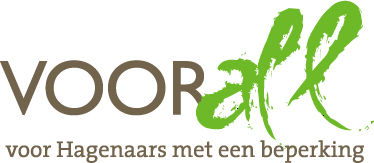 Bestuursverslag 2018 Den Haag, 5 juli 2019Voorall
Van Diemenstraat 196							
2518 VH Den Haag
070 365 52 88
info@voorall.nl
www.voorall.nl
www.facebook.com/voorall
www.twitter.com/voorall1.Stichting Voorall1.1 Doelstelling	Stichting Voorall heeft als doelstelling het uitoefenen van de volgende functies:Het (on)gevraagd adviseren van de gemeente en andere stedelijke organisaties over leven met een beperking in Den Haag;Het onderhouden van een dialoog met en het informeren van de achterban;Het stimuleren, organiseren en uitvoeren van projecten ten behoeve van de achterban;Het voeren en stimuleren van het maatschappelijk debat over leven met een beperking of chronische ziekte;Collectieve belangenbehartiging van Hagenaars met een beperking;Het adviseren van organisaties, instellingen en ondernemingen die werken ten behoeve van Hagenaars met een beperking.De Stichting heeft geen winstoogmerk.1.2 Missie van VoorallHet is onze missie om Hagenaars met een beperking in staat te stellen om op een gelijkwaardig wijze aan de samenleving deel te nemen. Zij geven naar eigen inzicht vorm aan hun leven, zoals zij dat zelf willen en kunnen. Voorall gaat daarbij uit van iemands eigen kracht en niet van iemands beperking(en). Voorall richt zich op punten die de achterban belangrijk vindt en nodig heeft om deel te kunnen nemen aan de samenleving. Het accent ligt op het geven van gevraagd en ongevraagd advies over knelpunten en barrières, het organiseren van activiteiten, het informeren van de achterban. Daarnaast zet Voorall zich in voor het beïnvloeden van de beeldvorming over mensen met een beperking en het vergroten van bewustwording onder inwoners zonder beperking. Deze missie beogen wij te realiseren vanuit de visie een inclusieve samenleving te realiseren waar mensen met een beperking volwaardig kunnen participeren. Dit betekent dat Voorall bijdraagt aan het maatschappelijk speelveld vanuit de houding om inclusie, diversiteit en toegankelijkheid te bevorderen. Mensen met een beperking voelen zich gehoord en vertegenwoordigd door Voorall. Op lange termijn maakt Voorall zichzelf overbodig omdat inclusie en toegankelijkheid vanzelfsprekend zijn.Voorall hanteert een strategie waarbij de realisatie van de ambities steeds in samenwerking met mensen uit de achterban plaatsvindt. Samen met hen bepalen wij de prioriteiten en de aanpak daarvan. Wij zoeken continu de dialoog met de achterban, enerzijds om deze te informeren over relevante zaken en anderzijds om signalen op te vangen. Verder adviseert Voorall, gevraagd en ongevraagd, relevante stakeholders. Onze stijl is om stakeholders te overtuigen, te stimuleren en/of te verleiden. Daarnaast heeft Voorall een aanjaagfunctie om knelpunten te agenderen. 1.3 Samenstelling Raad van Toezicht/Bestuurder	De Raad van Toezicht bestaat uit de volgende leden:- Dhr. J. Zuurmond, voorzitter (aangetreden op 12 september 2018)- Mw. Y.M. Brandon, voorzitter (afgetreden op 1 augustus 2018)- Dhr. C.P. Ockhuysen, plv. voorzitter (als plv voorzitter aangetreden op 12 september 2018), daarnaast aandachtsgebied Financiën- Dhr. B.D. Dumfries, Lid- Mw. J. Van der Sande-Venetiaan, Lid- Dhr. N. Blok, LidDe Raad van Toezicht vergaderde in het verslagjaar zes maal (31 januari, 17 april, 30 mei, 12 juli, 12 september en 14 november). De leden van de Raad van Toezicht hebben te kennen gegeven geen beloning voor hun werkzaamheden te willen ontvangen. Werkelijk gemaakte onkosten kunnen worden gedeclareerd.De heer W.L. Carabain is directeur/bestuurder. 1.4 Ontwikkelingen verslagjaar	Eén van de doelstellingen van Voorall is het gevraagd en ongevraagd adviseren aan de gemeente Den Haag en andere instanties.Adviezen over o.a. de volgende onderwerpen werden opgesteld:Informatievoorziening in het openbaar vervoerToegankelijkheid Onderwijs en Cultuurcentrum (OCC)Toegankelijkheid stembureaus Onderzoek toegankelijkheid Haagse voorzieningenSignalen aan de Cliëntenraad Sociaal DomeinDeze adviezen staan voor een bredere aanpak van Voorall. Veel rapporten kennen een follow-up, dat wil zeggen dat er na een advies een gesprek met de betreffende ambtenaar volgt om mee te denken over de uitvoering van het advies. Ook wordt overleg gevoerd met private organisaties om te bevorderen dat adviezen en tips ook daadwerkelijk worden doorgevoerd. Elders in dit Bestuursverslag wordt nader ingegaan op de activiteiten die zijn georganiseerd en de prestaties die in het verslagjaar zijn geleverd om de toegankelijkheid van de stad verder te verbeteren.1.5 Vereniging Doe Voorall Mee	De vereniging Doe Voorall Mee is opgericht op 12 juni 2007 met als doel deskundigheidservaring te leveren aan Voorall voor het ontwikkelen en uitvoeren van haar activiteiten.De relatie met Voorall is geborgd in een convenant, waarin de afspraken over de bestuurlijke en financiële verhoudingen zijn vastgelegd. Doe Voorall Mee was in het verslagjaar een waardevol klankbord en contact met de achterban zoals ervaringsdeskundigen en patiëntenorganisaties droeg daaraan bij.1.6 Vrienden van VoorallIn 2012 is de Stichting Vrienden van Voorall opgericht. De Stichting heeft als doel het financieel en materieel ondersteunen van die activiteiten van Voorall, die niet via de reguliere subsidie kunnen worden gerealiseerd. Het bestuur bestaat uit de heren E.M. Jens (voorzitter), J. Booij, A. Sandvliet en de dames K. Bos en S. Ramautarsing (tot 1 november 2018). De heer W.L. Carabain is agenda-lid van de Stichting. Het bestuur heeft zich in 2018 ingezet voor het bijeenbrengen van middelen. De Vrienden hebben kunnen bijdragen aan het mogelijk maken van een tweetal projecten:- Coachen met Paarden, een activiteit van de Voorall Academie;- Aanschaf van een fietsrolstoel die bij Biesieklette is ondergebracht.1.7 Contacten met de gemeente	Het bestuurlijke aanspreekpunt voor Voorall bij de gemeente was in het eerste deel van het jaar Karsten Klein. Hij werd na de verkiezingen opgevolgd door wethouder Kavita Parbhudayal. Vanuit haar verantwoordelijkheid als wethouder Zorg is zij voor Voorall de belangrijkste bestuurlijke gesprekspartner. Er is periodiek contact met de wethouder, onder meer in de vorm van een werkbezoek. Regulier overleg vindt maandelijks op ambtelijk niveau plaats. In het verslagjaar is overleg gevoerd over uiteenlopende onderwerpen en kwesties. In het algemeen over de voortgang van de nota ‘Sterk zijn Hagenaars’, en specifiek over de toegankelijkheid van de Wmo, de arbeidsmarkt en het openbaar vervoer. Voorts is gesproken over huisvesting voor mensen met een beperking. Voorall is tevreden over de samenwerking met de ambtenaren van verschillende gemeentelijke diensten en de diverse wethouders. Met behoud van de onafhankelijkheid van Voorall en ieders verantwoordelijkheid zijn diverse beoogde doelen ten behoeve van Hagenaars met een beperking gerealiseerd. Wel merken wij op dat de verbeteringen en acties waar wij via correspondentie om vragen vaak lang op zich laten wachten. 1.8 Personele aangelegenhedenVoorall bestaat uit een enthousiast, gedreven en hecht team van zes parttime medewerkers. In het verslagjaar had Voorall een ziektepercentage van 1,7 procent. Het aantal verzuimdagen bedroeg in totaal 24.Voor de uitvoering van de projecten is het arbeidscontract van enkele medewerkers tijdelijk uitgebreid. Aanvullend zijn ook enkele tijdelijke medewerkers ingeschakeld voor de projecten waarvoor incidentele subsidie is ontvangen. Voorall had in het verslagjaar personeelsuitbreiding gehad voor de volgende projecten:De organisatie van de Onbeperkt070-prijs; Het opzetten van het Scholenproject; Het project Allemaal Hagenaars, een publicatie over leven met een beperking in Den Haag;Het adviseren over de toegankelijkheid van gebouwen en de openbare ruimte.1.9 Vrijwilligers (met een beperking)Voorall is veel dank verschuldigd aan de ongeveer 90 vrijwilligers, die zich met veel enthousiasme, betrokkenheid en passie inspannen voor de doelstellingen van de Stichting. Veel vrijwilligers van Voorall behoren door hun beperking zelf tot de doelgroep van Voorall. Zij zijn lid van werkgroepen en commissies, nemen deel aan Ervaringstours en TestTeams, of zetten zich in als coach bij projecten. De waardering voor de vrijwilligers kreeg op diverse manieren gestalte. Zo werden de vrijwilligers actief betrokken bij de voorbereiding en uitvoering van tal van activiteiten. Ook organiseerde Voorall in het verslagjaar twee vrijwilligersactiviteiten. Het doel hiervan was om waardering uit te spreken voor de inzet, maar ook om cohesie tussen de vrijwilligers te bevorderen en binding te bevorderen met Voorall. In juni is er een Lachworkshop en aansluitend een borrel georganiseerd in theater Dakota. En in december konden de vrijwilligers kiezen uit de film La Famille Bélier en een Djembé-workshop. Ook deze activiteit werd afgerond met een borrel. Voor dit vrijwilligersfeestje stelde het Rode Kruis haar accommodatie beschikbaar. Zowel in juni als in december deden ongeveer 35 vrijwilligers mee. 2. Financiën           Tegen de gewoonte in is dit jaarverslag in overleg met de gemeente later verschenen dan de Algemene Subsidieverordening (ASV) voorschrijft. De verklaring hiervan is dat de gemeente in de loop van 2019 duidelijkheid heeft geboden over haar interpretatie van de subsidieregels die horen bij een budgetsubsidie. In overleg tussen gemeente, de controlerende accountant en Voorall zijn onduidelijkheid over 2017 en 2018 pas eind juni 2019 helemaal opgeheven. In dat licht is ervoor gekozen om de jaarrekening 2018 later af te ronden om de verduidelijkte afspraken in de Jaarrekening 2018 te kunnen verwerken. Voorall heeft het verslagjaar afgerond met een positief resultaat van € 37.269. Het resultaat wordt toegevoegd aan de reserve. Het eigen vermogen wordt altijd aangewend volgens de doelstellingen van de Stichting. In het kader van de control-cyclus stelt de directeur elk kwartaal een financiële rapportage op. Die rapportages worden besproken in de Raad van Toezicht en stellen de directeur en de Raad van Toezicht in staat tijdig bij te sturen als dit nodig is. Voorall vindt het noodzakelijk om een solide buffer te creëren voor het opvangen van financiële tegenvallers en voor het continueren van haar activiteiten. In dat kader richt de Stichting zich scherp op mogelijkheden om enerzijds kostenposten te reduceren en anderzijds middelen via projecten te verwerven en sponsors te genereren. Met het oog op continuïteit vindt Voorall het van belang te beschikken over een bestemmingsreserve. Deze bestemmingsreserve heeft de volgende doelen:Het opvangen van verdere financiële teruggang in de basis budgetsubsidie van de gemeente;Het ontwikkelen van weerstandsvermogen ten behoeve van een eventuele transitievergoeding voortvloeiend uit de Wet werk en zekerheid;Het opbouwen van een continuïteitsreserve;Het opvangen van de kwetsbaarheid van de formatie door ziekteverzuim;Om huisvesting mogelijk te maken die beter past bij de ambities.In totaal is in het verslagjaar € 569.943 aan gemeentelijke subsidietoekenningen ontvangen. Dit bedrag is opgebouwd uit € 315.009 structurele subsidie en € 254.933 incidentele subsidie. De incidentele subsidie is toegekend aan een vijftal projecten. In de eerste plaats € 83.000 in het kader van de inzet van GPK middelen. En in de tweede plaats € 54.525 subsidie voor de uitvoering van de Onbeperkt070-prijs 2018. In de derde plaats € 35.908 voor het samenstellen van de publicatie ‘Allemaal Hagenaars’ over leven met een beperking in Den Haag. In de vierde plaats € 55.000 subsidie ten behoeve van het aanstellen van een Toegankelijkheidsadviseur en ten vijfde € 26.500 voor de realisatie van een Scholenproject ‘Kennismaken met een beperking’.Voor de realisaties van de thema’s die met structurele subsidie zijn uitgevoerd, investeerde Voorall 4.154 uur, terwijl er voor 3.889 uur subsidie was aangevraagd. In de projecten investeerde Voorall 4.697 uur, terwijl voor 2.619 uur subsidie was aangevraagd. In totaal is 8.851 uur besteed, terwijl voor 6.508 uur subsidie was gevraagd.De personeelslasten zijn in 2018 toegenomen naar € 358.253, inclusief sociale lasten en pensioenlasten. De huisvestingskosten, kantoorlasten, communicatiekosten en algemene lasten zijn ten opzichte van 2017 iets toegenomen. Verder valt op dat de projectlasten zijn gehalveerd. Dit is te verklaren uit het feit dat de Onbeperkt070-prijs hier nu niet meer toe wordt gerekend.Het jaar 2018 is afgesloten met een positief resultaat van € 37.269, tegenover € 5.434 in 2017. 3 . Verantwoording activiteiten 2018					In het verslagjaar heeft Voorall een reeks activiteiten uitgevoerd die zijn gerubriceerd in zeven thema’s en vijf projecten. De thema’s zijn gefinancierd met een structurele subsidie, terwijl de projecten zijn uitgevoerd met incidentele subsidie. De volgende zeven thema’s zijn uitgevoerd:A. Bewustwording en Beeldvorming;B. Integraal inclusief gemeentelijk beleid;C. Toegankelijk Sociaal Domein;D Toegankelijkheid Openbare ruimte, Openbare gebouwen, Openbaar vervoer en Woningen;E. Meedoen: Empowerment, Vorming en Inclusie bij Cultuur, Sport en Recreatie; F. Collectieve belangenbehartiging; G. Informeren en Communiceren.Voorts zijn de volgende vijf projecten uitgevoerd:Bevorderen toegankelijkheid Openbare Ruimte, Openbare Gebouwen, Openbaar Vervoer en InnovatieOrganiseren van de Onbeperkt070-prijsSamenstellen van de publicatie ‘Allemaal Hagenaars’Aantrekken van een ToegankelijkheidsadviseurScholenproject ‘Kennismaken met een beperking’In dit bestuursverslag wordt per thema en project aangegeven welke resultaten er zijn bereikt. Het team kijkt met trots terug op de in het verslagjaar gerealiseerde resultaten. Vooral heeft in het verslagjaar op talrijke manieren bekendheid gegenereerd over leven met een beperking en de barrières waarmee mensen met een beperking te maken hebben. Hiermee is de beeldvorming over mensen met een beperking positief beïnvloed en is de bewustwording bij mensen zonder beperking verbeterd. Ook is in de waarneming van Voorall inclusiviteit vanzelfsprekender geworden, zowel bij de gemeente als in de Haagse samenleving. Dit uit zich in het sociaal domein, rond betere toegankelijkheid van de Wmo en de arbeidsmarkt, maar ook in de toegankelijkheid van de openbare ruimte, openbare gebouwen en openbaar vervoer. Verder is er geïnvesteerd in empowerment en is de deelname aan sport en recreatie door mensen met een beperking vanzelfsprekender geworden.Collectieve belangenbehartiging voor mensen met een beperking liep als een rode draad door alle projecten heen. In vele opzichten heeft Voorall de uitgangspositie van mensen met een beperking verbeterd. Verder heeft er door veelvuldig met de achterban en stakeholders te communiceren een actieve dialoog plaatsgevonden. Het resultaat hiervan was een stroom van signalen uit de samenleving, informatie- en kennisoverdracht en samenwerking op allerlei terreinen. Een neveneffect van alle inspanningen is dat Voorall als belangenorganisatie nog beter op de kaart is komen te staan. Mede door diverse eenmalige projecten heeft Voorall in het verslagjaar extra kunnen investeren in zichtbaarheid, inclusiviteit, toegankelijkheid, belangenbehartiging en communicatie. Er is frequent aandacht geweest voor leven met een beperking en de problematiek die dit met zich meebrengt onder meer via de Onbeperkt070-prijs, de publicatie ‘Allemaal Hagenaars’ en de start van het Scholenproject. Thema ABeïnvloeden beeldvorming en verbeteren bewustwording (Regel 1 VN-verdrag)SamenwerkingspartnersEr is bij de uitvoering van dit thema samengewerkt met gemeente, het ministerie van VWS, onderwijsinstellingen (HHS, ROC Mondriaan, basisscholen), vervoerders (HTM), stedelijke werkgevers- en werknemersorganisaties (VNO-NCW Den Haag, ondernemersverenigingen, MKB-Den Haag), Kamer van Koophandel, Koepelorganisatie Ieder(in). ResultaatDe activiteiten die in het kader van dit thema zijn uitgevoerd, droegen bij aan het creëren van een positieve beeldvorming over mensen met een beperking en het versterken van de bewustwording onder mensen zonder beperking over het leven met een beperking. Het resultaat van de inspanningen is dat eind 2018 naar schatting 10 procent van de Hagenaars zonder beperking is bereikt. Inwoners, scholieren en OV-bestuurders zijn zich meer bewust hoe het is om met een beperking te leven en hebben meer begrip voor mensen met een beperking. Thema BBevorderen integraal inclusief beleid (Regel 14, 17, 19 en 20 VN-verdrag)SamenwerkingspartnersEr is bij de uitvoering van dit project samengewerkt met de gemeente, Klankbordgroep Inclusief Beleid, Cliëntenraad Sociaal Domein, Xtra/MEE, Divers Den Haag en PEP.ResultaatHet resultaat van dit project is dat de stem van mensen met een beperking doorklinkt in gemeentelijk beleid. Er werd frequent gevraagd en ongevraagd advies aan gemeentelijke diensten gegeven over inclusief beleid. Daarmee bevorderde Voorall het ontwikkelen en uitvoeren van integraal gemeentelijk inclusief beleid. Voorall participeerde in diverse platforms om mensen met een beperking een stem te geven, zoals de CSD, de klankbordgroep Inclusief Beleid en Divers Den Haag. Voorts begeleidde Voorall het jongerenplatform Onbeperkt Haags. Ook werden diverse activiteiten georganiseerd die een inclusieve Haagse samenleving bevorderen onder meer ten behoeve van Hagenaars met een niet-westerse achtergrond. Thema CBevorderen toegankelijkheid sociaal domein (Regel 5, 6, 7 en 8 van het VN-verdrag)SamenwerkingspartnersVoor de uitvoering van dit thema werd samengewerkt met de volgende partners: Wmo-ketenpartners, Cliëntenraad Sociaal Domein, Dienst SZW gemeente, werkgeversorganisaties, sociale werkgevers  (Social Return), Haeghe Groep,  Dienst DSO gemeente, Werkgevers Servicepunt (WSP), woningbouw corporaties, Servicepunten XL.ResultaatHet resultaat van dit project is dat de toegankelijkheid van het sociaal domein (de Wmo en de mogelijkheden om te participeren) verbeterde. Voorall organiseerde in dit kader diverse activiteiten, zoals het voeden van de Cliëntenraad Sociaal Domein (inclusief Deelraad Wmo en de Deelraad Participatie), het inventariseren en aanpakken van knelpunten en het bevorderen van mogelijkheden om te participeren door mensen met een beperking.Thema D (Structureel)Bevorderen toegankelijkheid Openbare ruimte, Openbare gebouwen en Openbaar vervoer en Woningen (Regel 5 en 21 van het VN-verdrag)SamenwerkingspartnersDe samenwerkingspartners bij de uitvoering van dit project waren de HTM, MRDH, Dienst DSB en Dienst DSO van de gemeente, Ongehinderd.nl, Ieder(in) en de Bestuursdienst van de gemeente.ResultaatHet resultaat van dit project is dat de toegankelijkheid van de openbare ruimte, openbare gebouwen en het openbaar vervoer zijn verbeterd. Er werden testen uitgevoerd en er werden rapportages met verbeterpunten opgesteld. Daar waar toegankelijkheid niet goed genoeg was geregeld, werd overleg gevoerd met de verantwoordelijke organisatie en worden verbeteringen geadviseerd.Met behulp van de website en app van Ongehinderd.nl werden mensen met een beperking geïnformeerd over de toegankelijkheid van voorzieningen in Den Haag.Voorts verstrekte Voorall richtlijnen ten behoeve van toegankelijk ontwerpen van gebouwen, inrichting van de openbare ruimte en gebruiksvriendelijk openbaar vervoer, zodat toegankelijkheid aan de voorkant werd geregeld en niet aan de achterkant moest worden afgedwongen.Thema EBevorderen toegankelijkheid Sport, Cultuur en Recreatie (Regel 10 en 11 van het VN-verdrag)SamenwerkingspartnersDe samenwerkingspartners bij de uitvoering van dit project waren: culturele en recreatieve instellingen in de stad, Dienst OCW van de gemeente, Stichting Haagse Sportstimulering voor Gehandicapten, SGK en Den Haag Marketing.ResultaatHet resultaat van dit project is dat er meer bekendheid kwam over de toegankelijkheid van Haagse voorzieningen en dat mensen met een beperking werden gestimuleerd deel te nemen aan sport, cultuur en recreatie. In dit kader organiseerde Voorall een activiteit gericht op het verder verbeteren van de toegankelijkheid van het aanbod aan sport, cultuur en recreatie. In het verslagjaar werd aandacht besteed aan zwembaden en aan informeren van sportverenigingen over de sportieve wensen van mensen met een beperking. Daarnaast werden er diverse workshops georganiseerd die bijdroegen aan empowerment van de achterban.Thema FBelangenbehartiging (Regel 18 van het VN-verdrag)SamenwerkingspartnersBij de uitvoering van dit project werkte Voorall samen met de volgende organisaties: Ieder(in), PEP, politieke partijen, afdeling Onderzoek gemeente Den Haag, onderwijs- en onderzoeksinstellingen. ResultaatHet resultaat van dit project was dat Hagenaars met een beperking een stem kregen. Via belangenbehartiging verbeterde de uitgangspositie van Hagenaars met een beperking waardoor zij een volwaardige en gelijkwaardige plek in de Haagse samenleving kregen en behielden. In de uitvoering manifesteerde Voorall zich enerzijds als kenniscentrum en anderzijds als de organisatie die besluitennemers en andere stakeholders goed informeerde over de belangen van mensen met een beperking. Thema GInformeren van en communicatie met de achterban en toegankelijkheid van informatie (Regel 13 van het VN-verdrag)SamenwerkingspartnersBij de uitvoering van dit project werkte Voorall samen met de volgende organisaties: gemeente Den Haag, alle netwerkpartners in de stad, Ieder(in), Zorgbelang en (Haagse) gehandicaptenorganisaties.ResultaatHet resultaat van dit project is dat Hagenaars met een beperking door middel van voorlichting en communicatie goed waren geïnformeerd over allerhande kwesties die voor hen van belang zijn. Met voorlichting en communicatie beoogde Voorall enerzijds mensen te bereiken die wij tot onze achterban rekenen en anderzijds vertegenwoordigers van netwerkorganisaties, zoals welzijnsorganisaties, mantelzorgers en andere stakeholders. De communicatie zorgde tevens voor het op gang houden van een informatiestroom vanuit de ervaringsdeskundigen. Deze informatiestroom vormde de basis voor veel activiteiten en adviezen van Voorall. 4. Stand van zaken uitvoering incidentele projectenNaast de zeven thema’s zette Voorall zich in 2018 in voor een vijftal projecten waarvoor incidentele subsidie is ontvangen. Hieronder is de stand van zaken rond de uitvoering van de vijf projecten nader toegelicht.Project 1 Bevorderen toegankelijkheid openbare ruimte, openbare gebouwen en openbaar vervoer en innovatie als aanvulling en completering van project D (Regel 5 en 21 van het VN-verdrag)SamenwerkingspartnersDe samenwerkingspartners bij de uitvoering van dit project waren de HTM, MRDH, Dienst DSB en Dienst DSO van de gemeente, Ongehinderd.nl, Ieder(in) en de Bestuursdienst van de gemeente.ResultaatHet resultaat van dit project is dat de toegankelijkheid van de openbare ruimte, openbare gebouwen en het openbaar vervoer verbeterde. Met behulp van activiteiten werd gestreefd naar meer bekendheid van bestaande regels (wetten) die belangrijk zijn voor mensen met een beperking. Ervaringstours droegen bij aan kennisvermeerdering bij de deelnemers rondom zaken die in de inrichting of bejegening noodzakelijk zijn voor mensen met een beperking om zich zelfstandig buitenshuis te kunnen bewegen. Door mensen met een beperking te coachen in het veilig leren reizen met het openbaar vervoer, werd de drempel om de bus of tram te nemen verlaagd. Een campagne over reizigers met een beperking in het openbaar vervoer gaf meer bekendheid aan deze mogelijkheid aan zowel reizigers met als zonder beperking. Door middel van de coaching en de campagne zullen meer reizigers met een beperking de overstap naar het openbaar vervoer maken. Met behulp van de website en app van Ongehinderd.nl werden mensen met een beperking geïnformeerd over de toegankelijkheid van voorzieningen in Den Haag.Specifiek voor blinden en slechtzienden werd een tool ontwikkeld, waarin duidelijk wordt op welke wijze culturele instellingen voor hen bereikbaar zijn. De innovaties droegen er toe bij dat mensen met een beperking zich gemakkelijker kunnen oriënteren op een halte of in een openbaar gebouw, waardoor zij veiliger en gemakkelijker de route kunnen vinden. Project 2 Organisatie Onbeperkt070-prijs 2018SamenwerkingspartnersEvenals in 2017 werd er in de Onbeperkt-070-prijs van 2018 weer samenwerking gezocht met zoveel mogelijk maatschappelijke organisaties in de stad. Het ging onder meer om zorg- en verpleeginstellingen en sociaalwerk, sportclubs, recreatieve bedrijven, cultuuraanbieders, horeca, bedrijfsleven, onderwijs, etc.ResultatenDe organisatie van de Onbeperkt070-prijs 2018 droeg bij aan het beïnvloeden van de beeldvorming over mensen met een beperking. De activiteiten in het kader van de prijs zorgden daarnaast voor meer bewustwording onder Hagenaars zonder beperking. Met de organisatie van de Onbeperkt070-prijs werden de beste voorbeelden en/of ideeën van toegankelijkheid en inclusie geïnventariseerd en onder de aandacht van de inwoners van Den Haag getoond. Bovendien selecteerde een jury twee voorbeelden of ideeën die tezamen een geldprijs van € 10.000 ontvingen. Dit geld kon worden ingezet om het voorbeeld of idee te realiseren of elders in de stad uit te rollen zodat nog meer mensen met een beperking er plezier van zouden hebben. Project 3 Samenstellen boek ‘Allemaal Hagenaars’SamenwerkingspartnersVrijwel alle samenwerkingspartners die werkten voor en/of met Hagenaars met een beperking, zoals de gemeente, zorg- en verpleeginstellingen, welzijnsorganisaties, werkgevers, etc.ResultatenEen uniek naslagwerk waarin voor het eerst kwantitatieve gegevens over Hagenaars met een beperking zijn samengebracht. Het boek verschijnt in de loop van 2019. In het boek worden ervaringsdeskundigen aan het woord gelaten over hun ervaringen als afnemer van zorg en als burgers die participeren in de samenleving. Project 4ToegankelijkheidsadviseurDe Toegankelijkheidsadviseur levert vanuit zijn verantwoordelijkheid een bijdrage aan het bevorderen van toegankelijkheid waardoor mensen met een beperking op een gelijkwaardige wijze kunnen participeren in de Haagse samenleving. De adviseur heeft onder meer de volgende taken het beoordelen van de kwaliteit van de toegankelijkheid van nieuw- en verbouwprojecten en adviseert hierover, begeleiden van grootschalige toegankelijkheidstesten, beoordelen van aanvragen van de Regeling Toegankelijkheid, adviseren over het verbeteren van toegankelijkheidsvraagstukken en het adviseren van de gemeentelijke Klankbordgroep Agenda 22.SamenwerkingspartnersDe Toegankelijkheidsadviseur werkte namens Voorall (professionals en vrijwilligers) samen met de gemeente. Daarnaast had de adviseur contact met de aanvragers van projecten in het kader van het Toegankelijkheidsfonds. Ook had de adviseur contact met eigenaren of beheerders van allerlei maatschappelijke voorzieningen in de stad. ResultatenHet resultaat van de inzet van de Toegankelijkheidsadviseur was dat er jaarlijks over ongeveer 30 aanvragen voor het Toegankelijkheidsfonds werd geadviseerd. Verder werd het bestaan van het fonds breed onder de aandacht gebracht. Daarnaast werden eigenaren of beheerders van voorzieningen geïnformeerd over het belang van toegankelijkheid en hoe dit kan worden gerealiseerd. Project 5Scholenproject ‘Kennismaken met een beperking’Met het scholenproject ‘Kennismaken met een beperking’ draagt Voorall bij aan het creëren van een positieve beeldvorming over leven met een beperking en de bewustwording onder kinderen zonder beperking. Het programma is gericht op leerlingen uit groep 8 van de basisschool. Er wordt in het schooljaar 2017-2018 een pilot gehouden. Na deze pilot wordt het project uitgerold in het subsidiejaar op 25 scholen aangeboden. In totaal worden 750 kinderen met het scholenproject bereikt.Het resultaat van de workshop is drieledig. In de eerste plaats is de kennis over leven met een beperking toegenomen. In de tweede plaats draagt de workshop bij aan een positieve houding jegens mensen met een beperking. In de derde plaats helpt de workshop bij het aanmoedigen van positief gedrag (bejegening). SamenwerkingspartnersIn het kader van dit project werd samengewerkt met een groot aantal basisscholen. Er werd verkend op welke wijze er verbinding kon worden gerealiseerd met Mute Sounds die op een aantal scholen voor voortgezet onderwijs workshops aangeboden over leven met een auditieve beperking. Verder werd samenwerking gezocht met SGK, ADO in de maatschappij en Gemiva.ResultatenEr werd in het verslagjaar een aantal pilot-bijeenkomsten georganiseerd. Hieruit bleek dat de aanvankelijk opzet te weinig dynamiek bevatte. Tevens is samenwerking gezocht met Gemiva om te verkennen of bij het organiseren van workshops samen kon worden opgetrokken. Later zijn daar nog enkele andere organisaties aan toegevoegd. Het uitwerken en invullen van de samenwerking heeft ertoe geleid dat in het verslagjaar nog niet het afgesproken aantal leerlingen is bereikt, maar de voorbereidingen zijn wel afgerond. Zo is er een gezamenlijke website ontwikkeld, een brief aan de schoolbesturen opgesteld en is er aandacht in de media geweest. 5.Voorall in de media Voorall is in het verslagjaar veelvuldig in de media geweest. Enerzijds gaat het om offline media zoals berichten in huis-aan-huisbladen zoals de Posthoorn en stadsdeelkranten, dagbladen zoals het AD, tijdschriften zoals Plus Min Magazine en televisie en radio zoals RTV West en Den Haag FM. Anderzijds was er ook veel aandacht voor Voorall in online media, zoals op de websites van de hiervoor genoemde media. Uiteraard werd er ook veel aandacht besteed aan Voorall op Facebook en Twitter. In bijlage 1 is een overzicht opgenomen van de media aandacht voor Voorall.6.  Vooruitblik 2019In 2019 wordt voortgebouwd op dezelfde thema’s als in 2018. De onderliggende activiteiten verschillen uiteraard wel. In de subsidieaanvraag 2019 worden bijvoorbeeld de volgende activiteiten uitgevoerd:Twee dialoogbijeenkomsten gericht op het verbeteren van bewustwording bij Hagenaars zonder beperking en het beïnvloeden van de beeldvorming over Hagenaars met een beperking;Twee keer een consultatie organiseren met ervaringsdeskundigen die nu nog niet of onvoldoende in beeld zijn;Het agenderen en bespreken van signalen uit de achterban in de deelraad Wmo en de deelraad Participatie van de Cliëntenraad Sociaal Domein;Het geven van advies over (her)inrichtingsprojecten in de openbare ruimte en monitoren van het huidige beleid;Het organiseren van een activiteit om technologische innovaties onder de aandacht te brengen.Daarnaast worden er in 2019 vier projecten uitgevoerd:Het organiseren van de Onbeperkt070-prijs;Het afronden van de publicatie ‘Allemaal Hagenaars’;Het voortzetten van Toegankelijkheidsadvies Gebouwen en het aantrekken van een Toegankelijkheidsadviseur Digitale communicatie ;Uitvoeren van het scholenproject ‘Kennismaken met een beperking’.7.ConclusieVoorall heeft in het verslagjaar de activiteiten die voortvloeien uit de zeven thema’s (A t/m G) volledig uitgevoerd. Daarnaast heeft Voorall in het verslagjaar drie van de vijf projecten volledig uitgevoerd. Twee projecten zijn nog niet helemaal afgerond. Dit zijn ‘Allemaal Hagenaars’ dat in het eerste kwartaal van 2019 wordt afgerond en het ‘Scholenproject’ waar tijdens de uitvoering in overleg met de gemeente een wijziging is aangebracht door de opzet aan te passen. Voorall blikt met tevredenheid terug op het verslagjaar. Vrijwilligers en medewerkers hebben zich met veel enthousiasme en gedrevenheid ingezet om de positie van mensen met een beperking in Den Haag verder te verbeteren. In 2019 wordt op de behaalde resultaten voortgebouwd.Ondertekening door voorzitter Raad van Toezicht en Directeur-BestuurderDen Haag, 9 juli 2019W.L. CarabainDirecteur-BestuurderBijlage 1: Media overzicht 2018Bijlage 2: Hulpvragen Vrijwillige Onafhankelijke Cliëntondersteuners (Voco’s)Programma Voorall 2018Geraamde urenWerkelijke urenThema A: Bewustwording en Beelvorming495482Thema B: Integraal Inclusief Beleid765808Thema C: Toegankelijkheid Sociaal Domein660660Thema D: Toegankelijkheid Openbare ruimte,Openbare gebouwen en Openbaar vervoer en woningen480585Thema E: Toegankelijkheid Sport, Cultuur en Recreatie310294Thema F: Belangenbehartiging375444Thema G: Informeren van en communiceren met de achterban804921Subtotaal thema's3.8894.154Project 1: Toegankelijkheid Openbare ruimte, Openbare gebouwen en Openbaar vervoer en innovatie9181.370Project 2: Organisatie Onbeperkt070-prijs 2018264569Project 3: Publicatie boek 'Allemaal Hagenaars'2121.644Project 4: Toegankelijkheidsadviseur917714Project 5: Scholenproject ‘Kennismaken met een beperking’308400Subtotaal projecten2.6194.697Totaal aantal uren 6.5088.851Voorall wil meer bewustwording ontwikkelen onder Hagenaars zonder beperking over het leven met een beperking. Tevens wil Voorall de beeldvorming over mensen met een beperking positief beïnvloeden. Beïnvloeding van bewustwording en beeldvorming draagt er aan bij dat er meer begrip is voor leven met een beperking.ResultatenStand van zaken Uitvoering van drie activiteiten gericht op het verbeteren van bewustwording bij Hagenaars zonder beperking en het beïnvloeden van de beeldvorming over mensen met een beperking.Voorbeeld 1: Op nader te kiezen momenten met een groep vertegenwoordigers uit de achterban zichtbaar aanwezig zijn in de openbare ruimte.  Voorbeeld 2: Het genereren van media aandacht waardoor mensen met een beperking op een positieve manier in het nieuws komen. Beïnvloeden van de beeldvorming over Hagenaars met een beperking en bewustwording van Hagenaars zonder beperking zijn kerntaken van Voorall en zijn derhalve permanente aandachtspunten. Ze komen terug in veel correspondentie, communicatie, contacten, campagnes en activiteiten. Vertegenwoordigers van Voorall en de achterban zijn met activiteiten soms dagelijks, maar minimaal wekelijks zichtbaar in de openbare ruimte. Dit gebeurt onder meer via de uitvoering van toegankelijkheidstesten.Voorall komt gemiddeld wekelijks in de media. In bijlage 1 is hiervan een overzicht opgenomen.GroenHet organiseren van activiteiten in het kader van de Week van de Toegankelijkheid, NL-doet, organisatie bedrijfsactiviteiten zoals met BNG en Aegon om mensen zonder beperking te laten samenwerken met mensen met een beperking.Tijdens NLdoet, op 9 maart, is de toegankelijkheid van de volgende locaties in kaart gebracht: winkels aan de Hoefkade, de Koningstraat, de Stationsweg en het Stationsplein, samen met 15 mensen zonder beperking vanuit het CAK. In de Week van de Toegankelijkheid heeft Voorall de toegankelijkheid van winkelcentrum Leyweg in kaart gebracht. Hierbij gingen mensen met een beperking samen met medewerkers van Aegon en met leden van het vrouwenvoetbalteam van ADO Den Haag in duo’s op stap om de toegankelijkheid van winkels te testen. GroenHet organiseren van een themabijeenkomst om de aandacht te vestigen op leven met een beperking.Er zijn diverse themabijeenkomsten gehouden om de aandacht te vestigen op leven met een beperking. Een die niet al elders in dit verslag is genoemd, betreft de deelname aan een bijeenkomst van het Buddynetwerk waarin uitleg werd gegeven over begeleiding van mensen die zijn aangewezen op een hulpmiddel. Voorall heeft een groep buddy’s uitleg gegeven over hoe iemand die rolstoel gebonden is op een prettige manier kan worden begeleid.Verder is er voorlichting gegeven aan medewerkers van de Servicepunten De Burcht en de Parada over leven met een beperking in Den Haag.GroenBeeldvorming beïnvloeden met indringende (humoristische) filmpjes en filmpjes waar kracht uit spreekt. Er zijn in het eerste half jaar diverse artikelen gepubliceerd om de kracht van mensen met een beperking zichtbaar te maken. Daarnaast is er ook een filmpje gemaakt voor de website @In de Buurt waarin een van de vrijwilligers figureerde.
Op de Voorall website staan inspirerende filmpjes, deze worden regelmatig ververst en aangevuld. Ook worden ze gedeeld op FB en in elke NieuwsFlits.GroenVoorlichting geven op enkele basisscholen over leven met een beperking (pilot).Deze pilot is op 27 juni in twee groepen 8 op een school in stadsdeel Laak uitgevoerd. Er is in het verslagjaar een separate evaluatie opgesteld en aan de gemeente aangeboden.GroenVanuit de vaste formatie enkele tientallen uren investeren in de voorbereiding van de Onbeperkt 070-prijs. Ook dit jaar zijn weer vele extra uren in de Onbeperkt070-prijs geïnvesteerd. In het kader van de subsidieaanvraag 2019 voor de Onbeperkt070-prijs is een evaluatie opgesteld. Deze is reeds in het bezit van de gemeente.GroenProject 'Rollen omdraaien': Het organiseren van activiteiten (bijvoorbeeld een stadswandeling) die worden geleid door iemand met een beperking.Herfstwandeling op wielen in Clingendael, een initiatief van een rolstoel gebonden vrijwilliger. De organisatie was in handen van twee vrijwilligers, maar werd door beroepskrachten ondersteund. Het evenement vond plaats op 18 oktober. GroenDe aandacht vestigen op de eerder gemaakte instructiefilm voor trambestuurders.Hoofd opleidingen Railbestuur is in mei op de hoogte gebracht van het feit dat we de criteria die in de film zijn weergegeven weer gaan toetsen. In juni en juli hebben  leden van het TestTeam Haags Openbaar Vervoer getest of de bestuurders zich aan de eerder gemaakte afspraken hielden. Dit liet een lichte verbetering zien ten opzichte van het vorig jaar. Het verslag met daarin de bevindingen is verstuurd naar het hoofd opleidingen Railbestuur en naar de directie van HTM.  GroenHet bevorderen van een inclusieve stedelijke samenleving. Adviseren, aanmoedigen en aanjagen van gemeentelijk inclusief beleid. Voorall participeert in diverse gemeentelijke platforms en organiseert activiteiten voor specifieke groepen Hagenaars, waaronder ook mensen met een licht verstandelijke beperking en Hagenaars met een niet-westerse achtergrond.ResultaatStand van zakenDoorlopend monitoren van, meedenken over en meewerken aan de implementatie van de gehandicaptennota.Hieraan is tijdens ambtelijk overleg, gemeentelijke themabijeenkomsten en vergaderingen van de KBG Agenda22 invulling gegeven.GroenDeelname aan vergaderingen van de Klankbordgroep Agenda 22 en het inbrengen van signalen.De KBG Agenda22 is twee maal bijeen gekomen. Gesproken is over het thema toegankelijke horeca en speciaal onderwijs.Voorall levert de voorzitter van het overleg. Daarnaast hebben twee vrijwilligers van Voorall zitting in de KBG.GroenParticipatie in Cliëntenraad Sociaal Domein en de deelraden Wmo en Participatie.Twee vrijwilligers (elkaar vervangend bij afwezigheid) hebben zitting in de deelraad Wmo. Elke vergadering brengt Voorall 4-5 signalen in. Deze signalen komen voort uit de werkgroep Wmo van Voorall en uit de contacten met de onafhankelijke cliëntondersteuners. De vrijwilligers van de deelraad hebben de nieuwe beleidsregels van de Wmo becommentarieerd. Dit is meegenomen in een advies van de CSD aan de gemeente. Aan meedenk sessies wordt deelgenomen, bv. over het nieuwe digitale formulier Wmo-melding.In het verslagjaar is de vertegenwoordiger in de deelraad Participatie gestopt. Er is actief naar een opvolger gezocht.Voorall heeft ook een afgevaardigde in de Centrale Sociaal Domeinraad.GroenMinimaal twee keer een achterbanconsultatie organiseren over specifiek thema speciaal om in contact te komen met nieuwe mensen (voor en door).Rondom de verkiezingen heeft Voorall navraag gedaan naar de behoefte onder mensen met een visuele beperking. Hierdoor is contact ontstaan met een aantal nieuwe mensen met een visuele beperking.Voortvloeiend uit de acht Goed voor elkaar festivals heeft Voorall met diverse inwoners vervolgafspraken gemaakt om hun persoonlijke problematiek te bespreken en hen ondersteund bij het zoeken naar verbeteringen.GroenVier adviezen aan gemeentelijke diensten over inclusief beleid. Hierbij wordt aansluiting gezocht bij gemeentelijke beleidsontwikkeling.Voorbeeld 1: bewegwijzering voor mensen die kleurenblind zijn.Voorbeeld 2: communiceren met doven en slechthorenden bij calamiteiten.Er zijn vier adviezen aangeboden:Advies toegankelijkheid Sportcampus Zuiderpark;Bajonethek Biancaland;Herinrichting Hulshorststraat;Herinrichting Stationsplein bij Holland Spoor.GroenOrganiseren van een activiteit om de aandacht blijvend te vestigen op het VN-verdrag. De vorm waarin kan variëren, bijvoorbeeld een lezing, debat of themabijeenkomst.Duurzaamheidsdialoog in samenwerking met Dienst DSO, waarbij met uitleg over VN-verdrag en praktijkvoorbeelden uit de Haagse stad aandacht is gevraagd voor toegankelijk ontwerpen.GroenDirect en indirect bereiken van politieke partijen tijdens de gemeenteraadscampagne en onderhandelingen na de verkiezingen (gesprekken voeren, aanbieden van teksten, organiseren werkbezoeken, via media).Samen met Divers Den Haag is een lijsttrekkersdebat georganiseerd. Voorall heeft hieraan met meerdere personen meegedaan. Ook zijn er in het kader van de Gemeenteraadsverkie- zingen diverse debatten bijgewoond en er is contact geweest met politieke partijen. Zo is er een brief met prioriteiten door Voorall aan alle partijen gestuurd. Na de verkiezingen zijn de winnaars per brief gefeliciteerd en tijdens de onderhandeling voor een nieuw college is er een brief aan de formateur gestuurd.GroenBevorderen integraal inclusief gemeentelijk beleid door periodiek overleg, gevraagd en ongevraagd advies en afspraken.Bij diverse gelegenheden is aandacht gevraagd voor het belang van inclusie en toegankelijkheid en de barrières waar mensen met een beperking tegenaan lopen.GroenOrganisatie van vier kleinschalige bijeenkomsten specifiek voor  Hagenaars met een niet-westerse achtergrond. Daarnaast minimaal 1 keer overleg met meerdere migrantenorganisaties.Voorall heeft in dit kader de volgende initiatieven ontwikkeld:-Deelname aan een info-markt in Laakkwartier.-3 Onafhankelijke cliëntondersteuners staan mensen met een niet-westerse achtergrond bij met Wmo aanvragen.-Voorlichting aan de Turkse vrouwengroep in de Wissel. Naar aanleiding van deze bijeenkomst zijn twee vrouwen op het spreekuur van onze vrijwilligster op het Cromvlietplein geweest.-Voorlichting over de nieuwe wijze van indiceren Huishoudelijk Hulp, in samenwerking met Stichting Maatschappelijk werk, Stichting Amman, Axxicom en ‘s Heeren Loo over herindicaties huishoudelijke zorg. Met deelnemers met verschillende nationaliteiten, Marokkaans, Hindoestaans (merendeel) en Nederlands.-Voorlichting aan Stichting Elevator, Marokkaanse vrouwengroep op 11 december.GroenParticiperen in Divers Den Haag en mede organiseren van een activiteit specifiek voor onze achterban.Deelname aan de themabijeenkomsten van Divers Den Haag. Actieve rol in de kerngroep en zoals elders gemeld gezamenlijk een lijsttrekkersgesprek georganiseerd.GroenBegeleiden in vrijwilligerswerk of toeleiding naar werk van de redactie van het jongerenplatform Onbeperkt Haags.Voorall heeft Onbeperkt Haags begeleid. Daarnaast heeft een persoon een ervaringsplaats gekregen. Dit was een eerstejaars student HBO Social Work.Voorts heeft een student een vaste vrijwilligerstaak (werkervaring) gekregen die aansluit bij de studie die zij volgt.GroenProject gericht op het vragen van aandacht voor schooluitval onder jongeren met een beperking.De werkgroep Participatie heeft nader onderzoek gedaan naar de problematiek van schooluitval onder meer in de vorm van diverse interviews. Er wordt nog nagedacht over hoe deze problematiek via de CSD onder de aandacht kan worden gebracht.OranjeAanbieden van minimaal twee workshops, evenementen of trainingen in het kader van de Voorall-academie. Bijvoorbeeld over gezonde voeding, natuurbeleving, digitale zelfstandigheid, gebruik van openbaar vervoer.Er zijn diverse workshops georganiseerd: Gedichten schrijven, Mindful eten en een Lekker in je vel-dag. Daarnaast ook nog een natuurwandeling, een workshop over suiker, talentontwikkeling en ‘Nee is ook okee!’ 
Het werven voor 15 individuele coachsessies met paarden is gestart en het project voorbereid met de partners.GroenToegankelijkheid van het sociaal domein heeft betrekking op de Wmo en de arbeidsmarkt. Voorall rekent het tot haar kerntaak de bekendheid en toegankelijkheid hiervan bij de achterban te bevorderen. Voorall zet zich in voor Vrijwillige Onafhankelijke Cliëntondersteuning en het tegengaan van vereenzamen of sociaal isolement onder Hagenaars met een beperking. Voorall zich ook in voor het bevorderen van participatie door mensen met een beperking en het verder verbeteren van de toegankelijkheid van de arbeidsmarkt. Tevens stimuleren wij dat schoolverlaters en werkzoekenden met een beperking gelijkwaardig toegang krijgen tot de arbeidsmarkt.ResultaatStand van zakenMinimaal 24 Wmo-gerelateerde signalen aan de deelraad Wmo van de CSD.  Onder meer over moeilijke procedures waardoor mensen hun aanvraag niet indienen, het Keukentafelgesprek (op verzoek). Advisering aan de deelraad over het uitbreiden van huishoudelijke hulp, met boodschappen doen en met voorlezen van post. Elke deelraadvergadering diende Voorall 4-5 signalen in. Deze gingen onder andere over her-indicaties en vermindering van uren, moeilijke formulieren, problemen van mensen die vastlopen in procedures. Daarnaast voerde Voorall gesprekken met de hulpmiddelen leverancier over de signalen met betrekking tot slechte service, lange wachttijden en bejegening. Voorts werden de in de stad georganiseerde bijeenkomsten rond het onderwerp Wmo bijgewoond.GroenVoortzetting van het project onafhankelijke cliënten ondersteuning met 6 vrijwillige ondersteuners die burgers ondersteunen bij Wmo aanvragen.Voortzetten van wekelijkse spreekuren door vrijwilliger cliëntondersteuners in twee Servicepunten XL ten behoeve van mensen met een niet-westerse achtergrond.In samenwerking met Kompassie hebben de vrijwillige onafhankelijke cliëntondersteuners een training gekregen over wetgeving, de wijze waarop Den Haag de Wmo aanvraag verwerkt, schuldhulpverlening en de sociale kaart. Door de cliëntondersteuners worden wekelijks spreekuren gehouden in de Servicepunten Cromvlietplein en Bouwlust. In de Wissel is het spreekuur gestopt. Twee nieuwe locaties zijn gevonden: de Parada en de Burcht.Sinds de start in 2017 zijn er al 51 hulpvragen gesteld aan de cliëntondersteuners. Bijlage 2 biedt een overzicht van het type vragen.GroenMinimaal 10 signalen rond werk en inkomen ten behoeve van de dienst SZW en/of de deelraad Participatie van de CSD.Maandelijks zijn signalen ingebracht in de deelraad Participatie en in de CSD ingediend. Daarnaast zijn er bilateraal signalen afgegeven bij de dienst SZW, het WSP en de Haeghe Groep. GroenVia de eigen media aandacht vestigen op het belang en de mogelijkheden van maatschappelijke participatie. Aandacht voor zaken waar mensen met een beperking tegenaan lopen.Via publicaties is regelmatig aandacht gegeven aan maatschappelijke participatie en over de barrières waar Hagenaars met een beperking tegenaan lopen. GroenMinimaal 10 Hagenaars met een beperking zijn onder de aandacht van werkgevers gebracht. Verkennen of Voorall een Leerbedrijf kan worden voor mensen met een beperking.Er zijn diverse kandidaten voorgesteld aan de contactpersoon bij Xtra die is belast met een werkgelegenheidsproject. GroenPeriodiek overleg met en voorlichting geven aan (samen met ervaringsdeskundigen) het Werkgevers Servicepunt.Voorbeeld 1: Wat komt er kijken bij de inrichting van een werkplek voor iemand met visuele beperking.Voorbeeld 2: Waar lopen mensen met een beperking op hun werkplek tegenaan.Er is in het verslagjaar periodiek bilateraal overleg geweest met vertegenwoordigers van het WSP. Hierbij is onder meer aandacht besteed aan de genoemde voorbeelden, maar ook aan diverse andere onderwerpen. In allerlei communicatie uitingen is de achterban over deze onderwerpen geïnformeerd. GroenContact bevorderen tussen mensen met een beperking en gespecialiseerde bureaus gericht op toeleiding naar de arbeidsmarkt.Via de eigen media wordt periodiek aandacht besteed aan bureaus die mensen met een beperking begeleiden. GroenDoor middel van advisering, activiteiten en communicatie de  toegankelijkheid van de Haagse samenleving voor mensen met een beperking bevorderen zodat zij bij hun participatie geen/minder barrières ervaren. Dit betekent het bevorderen van de toegankelijkheid van openbare gebouwen, de openbare ruimte en het openbaar vervoer.ResultatenStand van zakenZes locaties testen op toegankelijkheid door TestTeam ‘Zicht op Den Haag’ en Mobiel TestTeam, bijvoorbeeld kerken en culturele instellingen. Opstellen van verslagen met verbeterpunten.Verslag van de test Uithof (dec 2017) is afgerond in samenwerking met Toegankelijkheidsadviseur Voorall.Voorts zijn de volgende locaties getest en met een rapportage afgerond:-Institute of Social studies-Westduinpark hekken-Oude Kerk Scheveningen-Kloosterkerk -Christus Triumfatorkerk-BadkapelGroenVier adviezen over (her)inrichtingsprojecten openbare ruimte (VOR) en monitoren van het huidige beleid. Deelname aan bereikbaarheidsoverleggen.Voorbeeld 1: Herinrichting omgeving boulevard Kijkduin, omlooproutes. Voorbeeld 2: Aandacht voor afstand parkeren tot zebra. Mensen in een rolstoel anders slecht zichtbaar.Voorbeeld 3: Monitoren wensen rondom rateltikkers en werking hiervan en onderzoeken of het haalbaar is standaard rateltikkers in te voeren.Voorbeeld 4: Campagne voor het telefoonnummer voor kleine obstakels in de openbare ruimte.Advisering rondom de noodzaak van blindengeleidelijnen bij tijdelijke halten.Advies aan PostNL met betrekking tot brievenbussen die in aanmerking komen om weg te halen ten behoeve van het verminderen van het aantal brievenbussen in Den Haag.Deelname project ‘ruimte voor de fiets’ met betrekking tot fietsnota van de gemeente Den Haag.Deelname project ‘Centrum Noord’ over grootschalige herinrichting van dit gebied.Deelname project Geleidelijnen op stationspleinen. Aandacht gevraagd voor de doorgankelijkheid voor voetgangers in 2-5-2 straten, waar de toch al smalle stoepen vaak geblokkeerd worden. Advisering rondom Koekampbrug. Aandacht gevraagd voor verharding Lange Voorhout. Advisering rondom vergevingsgezinde fietsband.GroenBevorderen integrale toegankelijkheid nieuw busplatform bij Den Haag Centraal.Voorall is met een ervaringsdeskundige en een projectleider vertegenwoordigd in de Klankbordgroep Busplatform.Voorzitter van de TOV heeft met de aannemer het ontwerp voor de herinrichting doorgenomen. Hierin is een groot deel van de door Voorall gegeven adviezen overgenomen. GroenBevorderen toegankelijkheid onderdoorgang Holland Spoor en Stationsplein en de bereikbaarheid van de OV-haltes tijdens de herinrichtingAdvies naar aanleiding van herinrichting Halte Holland Spoor.Toegankelijkheid bij de herinrichting onderdoorgang wordt gemonitord. GroenInvloed uitoefenen op herinrichtingsontwerpen van de gemeente Den Haag, ter bevordering van een goede toegankelijkheid.Dit gebeurt binnen de TOV en de VOR. Er is oa invloed uitgeoefend bij de veegbestekken van lijn 9,11, 15 en 17 (dit zijn de laatste werkzaamheden om fouten in de aanleg van een halte te herstellen). GroenMonitoren aandachtspunten toegankelijkheid en bewegwijzering Boulevard Moralisdeel.Een deel van de aandachtspunten is uitgevoerd. De gehandicaptenparkeerplaatsen zijn nog niet toegankelijk. Voorall heeft hier opnieuw aandacht voor gevraagd. Toegezegd is dat de omissies in de bewegwijzering in het Moralisdeel van de Boulevard worden meegenomen bij de plannen voor de Boulevard Noord. GroenStructurele deelname aan stuurgroep, werkgroep en projectgroep De Kust Gezond met als doel advisering rondom de herinrichting van de Boulevard (2e deel) aan de wethouder en advisering tijdens aanleg. Voorzitter VOR is lid van de stuurgroep, werkgroep en projectgroep en houdt vinger aan de pols.GroenAdvisering rondom herinrichting Spuiplein.Er is nog geen herinrichtingsplan beschikbaar waardoor er nog geen advisering heeft kunnen plaatsvinden. RoodTwee adviezen over de toegankelijkheid van openbare gebouwen en monitoring uitgebrachte adviezen (TOG).Voorbeeld 1: advisering ontwerp en aanleg Onderwijs en Cultuur Centrum (OCC). Voorbeeld 2: toegankelijke stemlokalen tijdens Gemeenteraadsverkiezingen.Advies toegankelijke stembureaus naar aanleiding van de gemeenteraadsverkiezingen. Advies toegankelijkheid Zuiderpark.Aandacht vragen voor toegankelijkheid strandvoorstelling Festival Classique heeft geresulteerd in een toegankelijke voorstelling.GroenTwee adviezen over toegankelijk openbaar vervoer en monitoring uitgebrachte adviezen en voortdurende lobby bij MRDH en HTM (TOV).Voorbeeld 1: Toegankelijkheid tram- en bushaltes.Voorbeeld 2: Opstarten afstemmingsoverleg m.b.t. aanleg Stationsplein in combinatie met onderdoorgang WaldorpstraatAdvies ‘informatievoorziening in het OV’In samenwerking met Metrocov advies lijn 15.In samenwerking met Metrocov advies E-lijn. Advisering rondom ontwerp nieuwe tramhaltes. GroenStructurele deelname aan overleggen van het Metrocov (Metropoolregio consumenten overleg) en aan Consumentenplatform Regiotaxi. Voorzitter TOV nam structureel deel aan overleg Metrocov en aan consumentenplatform regiotaxi. GroenBijdrage leveren aan de besluitvorming rondom nieuw trammaterieel. Voorall heeft deelgenomen aan 2 werksessies en een advies hierover geschreven.GroenIn samenwerking met brancheorganisatie Horeca Nederland (afd. Den Haag) activiteit organiseren ter bevordering van de toegankelijkheid van de horeca. Specifieke aandacht voor verplichte toegang voor hulphonden.Op dinsdag 20 november 2018 organiseerde Voorall een actie om aandacht te vragen voor het toelaten van hulphonden in de horeca. Hiervoor bezochten vrijwilligers van Voorall die in het dagelijks leven gebruik maken van een blindengeleidehond circa 30 horecazaken in het centrum van Den Haag. Bij vier zaken werd de blindengeleidehond geweigerd. We hebben de weigeringen gemeld bij het College van de Rechten van de Mens en bij Den Haag Meldt, die Haagse discriminatiezaken behandelt. Den Haag Meldt heeft in overleg met Voorall een brief naar de betreffende ondernemers verstuurd en om een reactie gevraagd. Daarnaast hebben we vanuit Voorall aandacht gevraagd voor dit onderwerp bij Koninklijke Horeca Nederland, zowel op landelijk als lokaal niveau. Ook heeft een raadslid van de PvdA vragen gesteld in de raad en het Haagse College opgeroepen hierover in gesprek te gaan met Haagse horeca ondernemers.GroenPeriodiek overleg met MRDH en HTM en HTMbuzz en het Ingenieursbureau van de gemeente Den Haag omtrent actuele zaken rondom de toegankelijkheid van het openbaar vervoer. Dit loopt. Er is periodiek overleg met HTM. Daarnaast is voor verschillende onderwerpen met HTM afgesproken wie de contactpersonen zijn. GroenBekendheid genereren voor oplaadplekken voor scootmobielen (in samenwerking met Biesieklette).Activiteit staat uit bij Biesieklette. Nog geen reactie op ontvangen.OranjeVerkennen of door middel van subsidie het aantal hellingplanken in de detailhandel kan worden uitgebreid.Er heeft een toets plaatsgevonden op het Noordeinde. Hieruit blijkt dat hellingplanken soms een oplossing kunnen zijn, maar soms ook niet. Dit is afhankelijk van de beschikbare ruimte in relatie met het hoogteverschil. Met de gemeente is besproken dat er bij herinrichtingen van winkelstraten ook een taak ligt voor de gemeente om bij de herinrichting het hoogteverschil met winkeltoegangen te minimaliseren. Verstrekking van hellingplanken door middel van subsidie is dus een deel van de oplossing. GroenEen activiteit organiseren om inzicht te verschaffen over wat er nodig is om zelfstandig te (blijven) wonen.Voorall voert regelmatig overleg met ambtenaren, vertegenwoordigers van woningbouwcorporaties en zorgorganisaties waarbij aandacht wordt gevraagd voor zelfstandig wonen en de knelpunten die mensen met een beperking hierbij ervaren. GroenBijeenkomst organiseren over de urgentie om aangepaste woningen voor starters (om) te bouwen. Bij nieuwbouw vast percentage aangepaste woningen.Er zijn in het verslagjaar samen met het Centrum voor Groepswonen drie bijeenkomsten georganiseerd waarbij samen met mensen met een beperking overleg is gevoerd om een woongroep te vormen. Daarnaast heeft Voorall tijdens diverse (gemeentelijke) bijeenkomsten aandacht gevraagd voor het tekort aan aangepaste woningen.GroenBevorderen toegankelijkheid ruim 300 stembureaus en de informatie verstrekking hierover. Uniformeren van de inrichting waardoor blinden vooraf weten welke route ze binnen moeten afleggen. Bekendheid genereren voor de mogelijkheid om een Wordbestand aan te vragen (voorleesfaciliteit).Advies toegankelijkheid Haagse stembureaus is aangeboden aan de burgemeester. Voorall heeft een memo verstuurd aan mensen met een visuele beperking met verkiezingsinformatie in combinatie met de kandidatenlijst als WORD bestand.Voorall heeft een brief aan de gemeente gestuurd met daarin advisering over de 100% toegankelijkheidseis voor de stembureaus. GroenHet bevorderen van meedoen aan de samenleving via empowerment en deelname aan cultuur, sport en recreatie. Bevorderen dat sportieve, culturele en recreatieve voorzieningen toegankelijk zijn voor mensen met een beperking.ResultaatStand van zakenIn samenwerking met de Stichting Haagse Sportstimulering voor Gehandicapten organiseren van twee activiteiten gericht op het bevorderen van deelname aan sport, cultuur en recreatie. Sportstimulering: bekendheid geven aan toegankelijkheid zwembaden voor blinden en slechtzienden (lijnen in het water, waar hulphond laten), bekendheid voor bewegwijzering naar sportvoorzieningen en participatie in voorbereidingen Special Olympics (met SGK) en het matchen sporters met verenigingen en verenigingen bekend maken met sporters.Bevorderen cultuurparticipatie, bijvoorbeeld: campagne gebruik rolstoelplekken. Stimuleren deelname aan recreatie: jaarlijks aandacht voor toegankelijke stranden, organisatie van een toegankelijke route in parken (bv aansluiten geurenroute in Westbroekpark Rozenconcours), tips voor toegankelijke festivals.Publiciteit Haagse Sportprijs Gehandicapten, Darttournooi,  prijsvraag Rolstoelhandbal, tentoonstelling Beweegredenen in Pulchri Studio’s. Deelgenomen aan de onthulling logo Special Olympics. Ondersteuning toegezegd bij de organisatie van het evenement (onder meer testen van de diverse sportaccommodaties).
In de corporate media van Voorall is aandacht besteed aan deze onderwerpen. Contacten onderhouden met Uniek Sporten. Diverse sportlocaties op Ongehinderd geplaatst.Specifieke aandacht gevestigd op de bereikbaarheid van culturele voorzieningen voor blinden- en slechtzienden en voor mensen met een rolstoel. Deelname debat ‘Diversiteit in de culturele sector’. Publiciteit voor twee voorstellingen met specifieke voorzieningen voor mensen met een beperking van Het Nationale Toneel Onbeperkt (HNT Onbeperkt). TestTeamverslag rondom de toegankelijkheid van Escher in het Paleis, gericht op mensen met een visuele beperking. PR voor toegankelijke Haagse stranden.
In de Buurt artikelen ‘Toegankelijke Haagse stranden en festivals’. Tips op de website.Door middel van een test aandacht gevraagd voor het feit dat Strandpaviljoen De Kwartel niet bereikbaar is voor mensen met een rolstoel. GroenContact met mogelijke sponsors om toegangsprijs voor OCC tijdelijk te verlagen, bijvoorbeeld met zorgverzekeraars en/of Zonnebloem.Er is periodiek overleg met het OCC geweest. Vanwege de bouwfase van dit project is alle aandacht op de toegankelijkheid van het gebouw gericht. De verwachting is dat Voorall hiermee wel in 2019 aan de slag kan. Er is met diverse partijen overleg geweest over de wijze waarop tijdelijke prijsverlaging vorm kan krijgen. Dit moet nog verder worden uitgewerkt.OranjeHet verzorgen van collectieve belangenbehartiging voor mensen met een beperking teneinde hun uitgangspositie in de samenleving te verbeteren.Dit komt onder meer tot uitdrukking in het genereren van bekendheid van het VN-Verdrag voor gelijke rechten voor mensen met een beperking en afgeleid daarvan het vertalen van de Agenda 22 naar stedelijk niveau;ResultaatStand van zakenIn aanvulling op de activiteiten gericht op belangenbehartiging bij de voorgaande projecten gaan wij een aantal activiteiten organiseren die uitsluitend betrekking hebben op belangenbehartiging, waarmee we Hagenaars met een beperking een stem geven. In 2018 wordt ingezet op beïnvloeding van de campagnes van de partijen die meedoen aan de verkiezingen, alsmede het beïnvloeden van de onderhandelingen voor de vorming van een nieuw college van b&w.Aan alle deelnemende politieke partijen is in de fase van het opstellen van de verkiezingsprogramma’s een advies gestuurd met daarin een pleidooi voor een inclusieve en toegankelijke samenleving. Ook zijn de partijen geïnformeerd over de speerpunten van Voorall. Na de verkiezingen is aan de winnaar een felicitatiebrief gestuurd. Ook hierin is ingegaan op het belang van een inclusieve en toegankelijke samenleving en waar de prioriteiten volgens Voorall dienen te liggen.Tenslotte is er een brief naar de informateur gestuurd met suggesties waarmee het nieuwe gemeentebestuur aan de slag kan. GroenOnderhouden van externe contacten, deelname aan debatten, bijeenkomsten en activiteiten om de belangen van Hagenaars met een beperking te agenderen. Er is in het verslagjaar tientallen keren contact en overleg geweest met samenwerkingspartners, vertegenwoordigers van organisaties en bedrijven, ambtenaren, politici en bestuurder waarbij stelselmatig de agenda van Voorall onder de aandacht is gebracht. Thema’s die daarbij aan de orde kwamen, zijn onder meer: toegankelijkheid openbare ruimte, toegankelijkheid openbaar vervoer, toegankelijkheid openbare gebouwen, zorg/Wmo, toegankelijk wonen en arbeidsmarkt. Medewerkers van Voorall hebben ongeveer een maal per kwartaal een vergadering van een raadscommissie bijgewoond.Er zijn in het verslagjaar acht brieven naar het college van b&w, een afzonderlijke wethouder of de gemeenteraad gestuurd met een verzoek of advies.  Een groep mensen met afasie raakte hun ontmoetingsruimte kwijt. Voorall heeft het contact met de gemeente tot stand gebracht om te onderzoeken hoe aan de behoeften van deze groep tegemoet gekomen kan worden.Voorall heeft deelgenomen aan verschillende duurzaamheidsdialogen.Voorall heeft deelgenomen aan het reizigersonderzoek informatiepanel in de abri's. Voorall heeft deel genomen aan human library door dove vrijwilliger.Voorall heeft een presentatie verzorgd in het kader van het actieplan voor de bouw (onder leiding van het ministerie van BZK). De presentatie vormde een onderdeel van een debat met hogescholen en universiteiten.GroenVrijwilligersbeleid: werving, waardering en professionalisering in samenwerking met PEP. Er zijn ruim 80 vrijwilligers actief voor Voorall waarvan een aanzienlijk deel zelf een beperking heeft. Op 28 juni is er met het oog op het uitspreken van waardering voor de vrijwilligers een vrijwilligersmiddag georganiseerd. Er is een lach-workshop in theater Dakota aangeboden en er was daarna gelegenheid tot ontmoeting.Ook op 13 december is er een vrijwilligersmiddag georganiseerd. Daarbij is een film vertoond en is er een djembé workshop aangeboden. Ook nu was er gelegenheid tot ontmoeting met andere vrijwilligers en de beroepskrachten.Er is voor twee vrijwilligers een ondersteuningsbrief ten behoeve van de voordracht voor een Koninklijke onderscheiding opgesteld. Voorall bewaart gegevens van vrijwilligers die vallen onder de AVG. Er is een workshop over dit onderwerp gevolgd en Voorall is AVG-proof gemaakt door aanpassing van (vrijwilligers)beleid. Voorall heeft nu circa 90 vrijwilligers. GroenOnder de aandacht brengen van technologische innovatie en het geven van voorlichting aan de achterban over nieuwe mogelijkheden van innovatieve toepassingen. Voorbeeld: Bibliotheek van hulpmiddelen op internet.Op de website onder innovatie staan inspirerende innovatieve toepassingen voor de achterban.GroenVoorall Kenniscentrum verder ontwikkelen en structuur geven. Kwantitatieve gegevens verzamelen in het kader van 'Allemaal Hagenaars' en doelgericht informatie digitaal ontsluiten.Er werd kwantitatieve data verzameld over Hagenaars met een beperking. Focus lag op de belangrijkste levensdomeinen. De data werden omgezet in grafrieken en tabellen ten behoeve van de publicatie alsmede voor digitale ontsluiting. De publicatie wordt in 2019 afgerond.GroenPermanent actief bezig zijn met het uitbreiden van contact met de achterban.Er zijn vier nieuwe vrijwilligers geworven: twee met een auditieve beperking en twee met een rolstoel. GroenInformatievoorziening aan en de communicatie met Hagenaars met een beperking bevorderen zodat zij goed op de hoogte zijn van allerhande relevante ontwikkelingen die voor mensen met een beperking relevant zijn. In 2018 wordt bovendien speciale aandacht besteed aan Hagenaars die minder vanzelfsprekend in beeld zijn, zoals mensen met een LVB of met een niet-westerse achtergrond. ResultatenStand van zakenActueel houden van communicatie instrumenten, zoals de website, facebook en twitter.Mutaties werden regelmatig, soms dagelijks soms wekelijks, aangebracht.GroenHet vormen van een redactiecommissie van ervaringsdeskundigen en maandelijks uitgeven van de nieuwsbrief Voorall(e) Hagenaars (10 nummers).Er is een redactiecommissie gevormd. Er zijn tien nummers uitgegeven waarvan een Wmo special en een special over leven met een verstandelijke beperking.GroenTweewekelijks uitgeven van de Nieuwsflits (26 nummers).Er zijn 26 nummers uitgegeven.GroenMinimaal acht keer genereren van free publicity, bijvoorbeeld door middel van persberichten.Persberichten Haagse stranden toegankelijk, Ongehinderd 2x, Koplopers, Lekker in je vel-dag en Fietsrolstoel. Daarnaast witte stokkendag, Coachen met paarden project en HTM reizigersfilmpjes.GroenCommunicatie via website en sociale media (Facebook 150 berichten, Twitter 250 berichten). Mogelijkheden Instagram verkennen. Verkennen commercieel gebruik Facebook. Mutaties werden regelmatig, soms wekelijks, soms dagelijks, doorgevoerd.Er zijn op Twitter 1978 tweets gepost en Voorall heeft 1013 volgers op Twitter.Op Facebook heeft Voorall 569 berichten gepost en heeft Voorall 495 likes. In het kader van de Onbeperkt070-prijs en Ongehinderd.nl is Facebook commercieel gebruikt om specifieke gebruikers te bereiken.GroenCommunicatie met specifieke groepen, zoals blinden en slechtzienden, slechthoren en doven, mensen in een rolstoel, ouderen, jongeren, mensen met een LVB en mensen met migranten achtergrond.Met alle groepen werd evenwichtig gecommuniceerd. Met de ene groep gaat dat eenvoudiger dan met de andere groep. Onderzoek naar gebruik van communicatiemiddelen en -kanalen onder Hindoestaanse mantelzorgers door een student Communicatie van de Haagse Hoge School.GroenVier mailings om specifieke groepen in de stad te bereiken.Blinden en slechtzienden: Eschermuseum, Witte stokkendag, verkiezingen en toneelvoorstelling.
Meerdere malen rondom Voorall Academie.
VG platform uitnodigingen voor bijeenkomsten.GroenBehandeling van ongeveer 250 individuele informatieverzoeken (gesprekken, telefonisch, per mail).Voorall werd dagelijks meerdere keren benaderd met vragen. Het team ging in de regel direct met deze vragen aan de slag.GroenProjectgebonden uitingen (4 maal), bijvoorbeeld kopij aanleveren aan Plus-Min Magazine.Het ‘Plus Min-magazine’ is vier keer verschenen. Voor elk nummer werd redactionele kopij en een thematische advertentietekst aangeleverd. Verder zijn er elke 6 weken artikelen geschreven en is er een filmpje gemaakt voor het digitale medium ‘In de Buurt’.GroenPubliceren toegankelijk Jaarverslag 2017, bijvoorbeeld een filmpje. Het voornemen was om het jaarverslag met behulp van infographics toegankelijk te maken. Uiteindelijke is besloten te volstaan met een papieren samenvatting. GroenAcht voorbeelden van 'Veel gestelde vragen' op website (uitleg over achtergrond van voorzieningen).De veel gestelde vragen staan op de website. Deze zijn periodiek aangevuld en geactualiseerd.
Vanuit het netwerk wordt dit goed gelezen en spontaan aangevuld.GroenMaandelijks communiceren over belang van inclusie en participatie.Communicatie over inclusie en toegankelijkheid komt terug in alle communicatie van Voorall.GroenWekelijks digitaal informatie verstrekken aan jongeren gericht op participatie, vrijetijdsbesteding en jong zijn met een beperking (Onbeperkt Haags).De redactie bestaat uit 8 leden, jongeren met een beperking. Zij komen maandelijks bijeen voor een redactievergadering. Zij onderhielden de website en facebook. Er is een nieuwe coördinator aangetrokken die per 1 januari 2019 start. Met het Nationaal Theater, afdeling Educatie, is een samenwerking met de redactie van het HNT gestart. Onbeperkt Haags heeft meegedacht met de European Youth Capitol (3 sessies)
GroenHet door middel van advisering, activiteiten en communicatie de  toegankelijkheid van de Haagse samenleving voor mensen met een beperking bevorderen zodat zij bij hun participatie geen/minder barrières ervaren. Afgeleid hiervan de toegankelijkheid van openbare ruimte, openbare gebouwen en openbaar vervoer bevorderen. Het betreft hier een onmisbaar en aanvullend programma ter completering van project D.ResultatenStand van zakenTwee activiteiten waarbij aandacht wordt gevraagd voor problemen die mensen met een beperking in de openbare ruimte ondervinden. Voorbeeld 1: toegankelijkheid recreatiegebieden zoals Clingendael en Meijendel (aandacht voor palen, hekjes, bochten, kuilen en achterstallig onderhoud).Voorbeeld 2: Contact met en bekendheid genereren voor het gemeentelijk obstakel-telefoonnummer en in samenwerking organiseren van activiteiten in het kader van een obstakelvrije week. Er is meegewerkt aan een actie van Bartimeus ‘Houd de lijnen vrij’, waarbij aandacht is gevraagd voor het vrij houden van blindengeleidelijnen.Er is een advies gehandicaptenparkeerplaatsen in Kijkduin opgesteld. Dit is tijdens herinrichting door de gemeente uitgevoerd.Er is overleg met de wegbeheerder geweest in verband met een klacht over een Dixi die de stoep blokkeerde. De Dixi is vervolgens verwijderd.Er is een inventarisatie gemaakt van toegankelijke vissteigers in Den Haag. GroenOrganiseren van een evenement en twee activiteiten gedurende het jaar (parkeren op de stoep) onder andere tijdens de Week van de Toegankelijkheid en Witte stokken dag (bekendheid voorrangsregels). In de week van de toegankelijkheid heeft Voorall deelgenomen aan de landelijke testdag van Ongehinderd.Tijdens de witte stokkendag is op het Plein bij voorbijgangers aandacht gevraagd voor de betekenis van de witte stok. Veel media aandacht waardoor de boodschap onder een groot publiek gedeeld werd. Daarnaast heeft Voorall een fietshanger en een flyer voor de auto ontworpen die mensen met een beperking gratis bij ons kunnen opvragen en gebruiken om aandacht te vragen voor de bereikbaarheid als fietsen of auto’s in de weg staan en de route blokkeren. GroenDrie ervaringstours voor ambtenaren, politici, MRDH of journalisten.Op 14 juni is er een ervaringstour met leerlingen van het ROC Mondriaan gehouden.Op 5 november vonden 2 ervaringstours plaats:Een voor nieuwe medewerkers van de gemeente Den Haag, die zich bezig houden met het ontwerp, inrichting of beheer van de stad, en een voor raadsleden. GroenKennismaking/coaching OV, minimaal 30 personen.Er zijn negen personen begeleid. Voorall heeft via verschillende media de mogelijkheid voor Kennismaking OV bekend gemaakt. Daarnaast zijn er acht reizigersfilmpjes gemaakt, die per doelgroep en per type tram laten zien op welke wijze reizigers met een beperking veilig kunnen reizen met de tram. De filmpjes zijn onder andere te zien via de website van Voorall en van HTM. De filmpjes nemen een deel van de face-to-face coaching over.GroenOrganiseren campagne 'Wij reizen ook mee in het OV' om gebruik van OV door mensen met een beperking aan te moedigen. Inhuur externe deskundige.In samenwerking met een communicatiebureau heeft Voorall een campagne georganiseerd waarbij pluimen werden uitgedeeld aan reizigers die opstonden voor reizigers met een beperking. In de campagne werd onder andere gebruik gemaakt van een filmpje waarin pluimen werden uitgereikt, van ballonnen met daarop het beeldmerk van de Campagne en van persoonlijke verhalen van reizigers met een beperking. Ruime media aandacht via print media en FB campagne. GroenAbonnementskosten Ongehinderd.nl/Den HaagHet contract met Ongehinderd.nl is per 1 juli met twee jaar verlengd.GroenBeheer (actueel houden) van Ongehinderd.nl/denhaag.  Campagne organiseren gericht op het vergroten van de bekendheid van de website en app. Inspanning gericht op toename van het aantal gebruikers met 10 procent. Uitbreiding van het aantal objecten met 10 procent. Publiciteitscampagne d.m.v. radiospotjes en online advertenties en d.m.v. een FB campagne. Aantal gebruikers over 2018 is 1593. Dat is minder dan de voorgenomen 10%. Er is wel een toename van het aantal locaties met 10%. Er staan eind 2018 1377 locaties op Ongehinderd. OranjeAanstellen projectleider ‘Toegankelijkheidsinformatie’ verantwoordelijk voor de content van de website en app ongehinderd.nl/denhaag.Projectleider is aangesteld. GroenMonitoring toegankelijkheid bij wegwerkzaamheden. Activiteiten gericht op bewustwording bij grondwerkzaamheden waaronder kabelbedrijven (vervolg op testteam Werk in Uitvoering).Bij de volgende wegwerkzaamheden is de veiligheid en toegankelijkheid onderzocht:MeppelwegWagenstraatNoordeinde / HeulstraatRiviervismarkt / TorenstraatHoogstraatStationswegHobbemaplein/ KempstraatBoerenstraatHengelolaan/ DedemsvaartwegTurfmarktScheveningseweg Verder heeft er overleg plaats gevonden over de routegeleiding voor blinden naar de haltes in tijdelijke situatie. GroenBevorderen toegankelijkheid van digitale informatie van de overheid (inclusief organisatie van een activiteit) zowel web- en appbouwers en hun opdrachtgevers. Voorall heeft een voorlichtingsbijeenkomst georganiseerd voor zorg- en welzijnsorganisaties over toegankelijke digitale uitingen in samenwerking met Stichting Accessibility, het expertisecentrum voor toegankelijke ICT. GroenUitvoering verkenning naar de toegevoegde waarde van domotica voor mensen met een beperking.De verkenning is afgerond. Bezien wordt op welke wijze er een vervolg aan kan worden gegeven. Dit zal in 2019 plaatsvinden. GroenSpecifieke aandacht vestigen op de bereikbaarheid van culturele voorzieningen voor blinden- en slechtzienden en voor mensen met een rolstoel: afstand vanaf de halte, aantal hindernissen, etc.Voorall heeft een overzicht gepubliceerd van de toegankelijkheid, bereikbaarheid en voorzieningen van tien grote culture Haagse voorzieningen. GroenBevorderen van innovaties op het gebied van openbare ruimte, gebouwen of vervoer.Voorbeeld 1: het ontwikkelen van halte navigatie voor blinden en slechtzienden, waarbij met behulp van technologie wordt aangegeven of de OV-halte links- of rechtsaf veilig verlaten kan worden en hoe de dichtstbijzijnde natuurlijke gidslijn bereikt kan worden om de route te vervolgen.Voorbeeld 2: het ontwikkelen van indoor-navigatie waarbij grote openbare gebouwen door middel van beacons worden verrijkt met digitale informatie die sprekend of in beeld te ontvangen is met een app op de smartphone. Project ‘Toegang tot Escher’, waarbij delen van de collectie toegankelijk worden gemaakt voor mensen met een visuele beperking.Project ‘Vibes’, waarbij blinden en slechtzienden zelfstandig hun stem kunnen uitbrengen met behulp van een mal, audio-ondersteuning, tactiele markeringen en blindengeleidelijnen in het stemlokaal. Presentatie aan gemeente app Innova, indoornavigatie Sportcampus Zuiderpark.GroenIn 2016-2017 is met veel succes de Onbeperkt070-prijs georganiseerd. De prijs vloeit voort uit de nota ‘Sterk zijn Hagenaars met een beperking’ en is gericht op het verbeteren van de beeldvorming over leven met een beperking. Voorall is bereid deze prijsvraag in 2017-2018 opnieuw te organiseren. De uitvoering hiervan start in het najaar van 2017, maar het afsluitende evenement vindt plaats in februari of maart 2018. Met het programma wil het projectteam bereiken dat de bewustwording en beeldvorming verbeteren. Dit wordt gedaan langs de weg van informeren, inspireren, ontmoeten en verbinden. Tevens wordt verbinding aangebracht tussen de vorige editie van de Onbeperkt070-prijs en de editie van 2018. ResultatenDe organisatie van de Onbeperkt070-prijs 2017-2018 is afgerond. Er is een separate evaluatie opgesteld. Deze is reeds aan de gemeente aangeboden en vormt de basis voor de organisatie van de Onbeperkt070-prijs 2018-2019.Stand van zakenMediacampagne: Onbeperk070-prijs bekend maken onder grote groep Hagenaars (ca. 100.000). Bevorderen dat gehoor wordt gegeven aan oproep voorbeelden en ideeën in te zenden. Ca 100 berichten op sociale media.GroenPop-up-bijeenkomsten: Gedurende de maanden januari, februari en maart wordt er elke twee weken een pop-up bijeenkomst georganiseerd. In totaal gaat het om vijf evenementen in 2018. Per pop-up worden minimaal 100 flyers uitgedeeld en 25 gesprekjes aangeknoopt over de Onbeperkt070-prijs. Ook worden er interviewtjes gehouden en foto’s gemaakt ten behoeve van sociale media.GroenYouTube-filmpjes: Er worden in 2018 twee nieuwe YouTube-filmpjes gemaakt over leven met een beperking.GroenNulmeting: In de nulmeting die in het kader van de Onbeperkt070-prijs wordt gehouden heeft betrekking op het thema ‘Meedoen’. Er wordt een dashboard gemaakt waarop met kleurcodering zichtbaar wordt gemaakt of de toegankelijkheid met groen, oranje of rood kan worden aangeduid. Hiermee wordt zichtbaar gemaakt of de toegankelijkheid in orde is of voor verbetering vatbaar is. Daarnaast wordt via de eigen media en de onafhankelijke online en printmedia aandacht gevraagd voor de rapportage. In totaal verwachten wij ongeveer 50.000 tot 100.000 een keer te bereiken. Van deze groep bereiken verwachten wij tussen de 5.000 en 10.000 mensen meerdere keren te bereiken.Focus: Bestaat uit twee elementen: Het eerste deel van het focusprogramma is het monitoren van de vooruitgang die de prijswinnaars van de vorige editie van de Onbeperkt070-prijs hebben geboekt. Het tweede deel heeft betrekking op het in kaart brengen van de mate waarin en de wijze waarop organisaties die participatie door mensen met een beperking stimuleren maatwerk voor hen leveren.GroenCommunicatie: Er wordt een eenduidige kernboodschap geformuleerd die steeds terugkeert in uitingen. Focus op:-Toename naamsbekendheid;-Bevorderen deelname aan de prijsvraag (minstens 60 inzendingen);-Twee bloggers en twee vloggers om elk drie berichten te posten;-Beïnvloeden van de beeldvorming over mensen met een beperking.GroenSlotevenement: Evenement met gevarieerd programma en spektakel. Het draait om het thema ‘Meedoen’. Met behulp van het programma kunnen de aanwezigen elkaar ontmoeten. Het wordt een drie uur durend programma. Er wordt op het podium een serie interviews gehouden met mensen met een beperking die een baan hebben (bijvoorbeeld een dove kapster, een ober met het syndroom van down, een administratief medewerker in een rolstoel). Ook wordt verbinding gezocht met de prijs van 2017, bijvoorbeeld door een prijswinnaar of genomineerde uitleg te laten geven over wat er sindsdien is gedaan. Verder kunnen voorbeelden worden gepresenteerd van projecten die in aanmerking zijn gekomen voor een bijdrage uit het Toegankelijkheidsfonds. GroenEr is grote behoefte aan inzicht in de groep Hagenaars met een beperking. Hoeveel Hagenaars hebben er eigenlijk een beperking? Hoeveel zijn er zorgafhankelijk en hoeveel helemaal niet? Hoeveel hebben een betaalde baan en hoeveel zoeken er een baan? Hoeveel wonen er zelfstandig en hoeveel in een instelling? Allemaal vragen waarvan de antwoorden belangrijk zijn voor beleidsontwikkeling en beleidsuitvoering. Deze informatie wordt aangevuld met ervaringsverhalen van Hagenaars met een beperking waaruit hun zelfstandigheid en zelfredzaamheid tot uitdrukking komt. De statische gegevens en de ervaringsverhalen worden samengebracht in de publicatie 'Allemaal Hagenaars' en wordt in de loop van 2018 gepubliceerd. Een projectplan wordt in het voorjaar van 2017 (tweede kwartaal) in overleg met de gemeente opgesteld. Stand van zakenVerzamelen en analyseren van kwantitatieve data en aansturing (200 uur)De beschikbare kwantitatieve data op de afgesproken leefdomeinen is in kaart gebracht, op landelijk, regionaal en/of lokaal niveau. Hier wordt een selectie uit gemaakt ten behoeve van de publicatie. GroenBeschrijven van ervaringen door middel van interviews (161 uur)Er zijn twee series van ongeveer 20 interviews afgenomen met (groepen) ervaringsdeskundigen en ondernemers. De tweede serie interviews is afgenomen om vast te kunnen stellen welke veranderingen zich hebben voorgedaan.GroenProductieHet eerste concept van de publicatie is gereed. OranjeAansturing kwalitatief deelZowel het kwalitatieve als het kwantitatieve deel van de publicatie zijn afgerond.GroenDe Toegankelijkheidsadviseur draagt bij aan het bevorderen van toegankelijkheid door over de kwaliteit van diverse nieuw- en verbouwprojecten te adviseren. Ook begeleidt de adviseur diverse grootschalige toegankelijkheidstesten en beoordeelt hij/zij de aanvragen van de Regeling Toegankelijkheid. Verder adviseert hij/zij over het verbeteren van toegankelijkheidsvraagstukken en heeft hij/zij een adviserende rol in de gemeentelijke Klankbordgroep Agenda 22.Stand van zakenBeoordelen van de kwaliteit van de toegankelijkheid van nieuw- en verbouwprojecten en adviseert hieroverEr zijn vijf adviezen opgesteld: Voorall heeft opnieuw advies gegeven over het OCC, en blijft in gesprek met de gemeentelijke projectleider hierover.Advies met betrekking tot Legoland.Brief met oproep om bij de nieuwe woningen op de Grotiusplaats toegankelijke balkons te realiseren. Advies toegankelijkheid Kameleon.   Advies voormalig ministerie van Sociale Zaken. GroenBegeleidt grootschalige toegankelijkheidstestenInhoudelijke advisering bij testteamverslagen en adviezen rondom Uithof en ICC, Kloosterkerk, Oude Kerk Scheveningen, Badkapel, Christus Triumfatorkerk, Sportcampus Zuiderpark.Groen Beoordeelt aanvragen van de Regeling ToegankelijkheidDe Toegankelijkheidsadviseur is bij verschillende aanvragen betrokken, waaronder Utopie, Koninklijk Theater, Buurtboerderij, buurthuis de Stiel, VV Haagse Hout en Holland Dance Festival. GroenAdviseert over het verbeteren van toegankelijkheidsvraag-stukkenDe Toegankelijkheidsadviseur is als adviseur bij verschillende vraagstukken betrokken, waaronder zwembad De Waterthor, Westhovenplein en deelname aan de bijeenkomst voor de Inclusie Agenda 2020-2024. GroenAdviseur van de gemeentelijke Klankbordgroep Agenda 22De Toegankelijkheidsadviseur was beschikbaar voor de Klankbordgroep. Vanwege themakeuze van de Klankbordgroep was het nog niet nodig om invulling te geven aan de adviesrol. RoodHet scholenproject ‘Kennismaken met een beperking’ wordt op 25 scholen aangeboden aan de leerlingen uit groep 8 van de basisschool. Het scholenproject heeft als doel het kennisniveau van kinderen over leven met een beperking uit te breiden, maar nog belangrijker is het bevorderen van een positieve houding jegens mensen met een beperking en het bevorderen van positief gedrag. In totaal worden 750 kinderen met het scholenproject bereikt.Stand van zakenUitvoering van minimaal 25 workshops: begint met het informeren van alle Haagse basisscholen over het bestaan van de workshop, afspraken maken met minimaal 25 scholen, het opstellen van een middagprogramma, leermiddelen aanschaffen, etc. Voor de organisatie wordt een coördinator aangetrokken (gedurende 9 maanden gemiddeld 4 uur per week). Er is een pilot uitgevoerd op basis van een door Voorall ontwikkelde aanpak. Er is gekozen voor een dynamische en voor kinderen aansprekende invulling.In overleg met de gemeente is er contact gezocht met andere organisaties die programma’s op scholen aanbieden. Er zijn afspraken gemaakt over samenwerking. Vanuit Voorall wordt het Scholenproject gecoördineerd. Er is een website ontwikkeld, er is een brief naar de scholen gestuurd en er is via de media aandacht voor het Scholenproject gegenereerd. Geleidelijkheid wordt het aantal workshops op scholen uitgebreid. Bestaande contacten van de diverse deelnemers worden hiervoor benut. GroenSamenstellen van twee teams (elk bestaande uit 10 ervaringsdeskundigen) die de workshops gaan geven. De deelnemers ontvangen voor hun inzet een vrijwilligersvergoeding (in totaal 25 keer een vergoeding voor 10 personen). GroenDe minimaal 20 ervaringsdeskundigen krijgen een training ‘Informatieoverdracht en presenteren’, zodat de workshops het gewenste kwaliteitsniveau hebben. GroenDatumMediumTitelSoortJanuariAlgemeen DagbladPrijs voor topidee toegankelijkheid mensen met beperkingOnlineDagblad 070Toegankelijke stad moet vanzelfsprekend zijnOnlineHaagsallerleiWelk Haags initiatief wint de Onbeperkt070-prijs?OnlineAlgemeen DagbladToegankelijke stad gevraagdPrintDen Haag FMNominaties gezocht voor tweede Onbeperkt070-prijsOnlineHandicapnieuws.nlWelk Haags initiatief wint in maart de Onbeperkt070-prijs?OnlineNationale ZorggidsHAAGSE PRIJS VOOR TOEGANKELIJK OF INCLUSIEF PROJECT IN MAART UITGEREIKTOnlineOmroep West'Meedoen is voor beperkten niet vanzelfsprekend', Onbeperkt070-prijs in maart weer uitgereiktOnlineVisioTesters gezocht voor pilot Zelfstandig stemmenOnlineDe PosthoornWelk Haags initiatief wint in maart de Onbeperkt070-prijs?OnlineMedicalfactsWelk Haags initiatief wint in maart de Onbeperkt070-prijs?OnlineDe ScheveningerInschrijvingsperiode tweede editie van toegankelijkheidsprijs nu van startPrintOogverenigingTesters gezocht voor pilot Zelfstandig stemmenOnlineHaagmediaWelk Haags initiatief wint de Onbeperkt070-prijs?OnlinePosthoornWie wint Onbeperkt070-prijs?PrintZuidwester krantWelk Haags initiatief wint de Onbeperkt070-prijs?PrintRTV DiscusZaterdag Live: Prijs Onbeperkt070 Kim Hameete van VoorallRadioIndebuurtGave ideeën gezocht! Hoe maken we Den Haag toegankelijker voor mensen met een beperking?OnlineBartimeusTesters gezocht voor pilot 'Zelfstandig stemmen' in Den HaagOnlineBinnenlandsbestuurDen Haag wil blinden zelfstandig laten stemmenOnlineFebruariNieuwsblad de KaapLandelijke stembusprimeur voor blinden in HeuvelrugOnlineEscher in het PaleisUniek SamenwerkingsprojectOnlineDe PosthoornHelp de Voorall Academie vooruit door een stem uit te brengenPrintiZiIn de nieuwsbrief van VoorallOnlineDenHaagFMOnbeperkt070 beloont toegankelijke winkels met een pluimOnlineDe PosthoornPluim voor toegankelijke winkelsOnlineHaagmediaDenk mee, help mee, doe mee: maak jij Den Haag toegankelijker?Onlinede Scheveningsche CourantDenk mee, help mee, doe mee: maak jij Den Haag toegankelijker?PrintHaagWestNieuwsDenk mee, help mee, doe mee: maak jij Den Haag toegankelijker?PrintZuidwester krantDenk mee, help mee, doe mee: maak jij Den Haag toegankelijker?PrintNieuwe Loosduinse KrantDenk mee, help mee, doe mee: maak jij Den Haag toegankelijker?PrintDe PosthoornBlinden en slechtzienden kunnen zelfstandig stem uitbrengenOnlineNationale ZorggidsTeam Onbeperkt070 beloont toegankelijke Haagse winkels met een pluimOnlinePlus-Min MagazineOngehinderd app en websitePrintPlus-Min MagazineToegang tot EscherPrintMaartDen HaagHaagse Stadsboerderijen worden steeds toegankelijkerOnlineAlgemeen DagbladHoe mooi is het als ook een gehandicapt kind kan schommelenPrintAlgemeen DagbladHoe mooi is het als ook een gehandicapt kind kan schommelenOnlineMidvlietTourtocht voor mindervaliden naar Hilton Hotel Den HaagOnlineRadio West- Studio Haagsche BlufUitreiking prijs Onbeperkt 070RadioOegstgeestOnbeperkt070-prijs voor innovatieve MobiliteekOnlineOmroep WestOnbeperkt070-prijs voor innovatieve MobiliteekOnlineAlgemeen DagbladEn de winnaar van de Onbeperkt070-prijs isOnlineDen Haag DirectMobilitheek op Sportcampus Zuiderpark wint Onbeperkt070-prijsOnlineDenHaagFMMobilitheek op Sportcampus Zuiderpark wint toegankelijkheidsprijsOnlineMedicalfactsMobilitheek in Sportcampus Zuiderpark wint Onbeperkt070-prijsOnlineDe PosthoornMobilitheek in Sportcampus Zuiderpark wint Onbeperkt070-prijsOnlineTelegraaf Den HaagPrijs voor mobilitheekplanPrintOmroep WestPrijs Onbeperkt 070 uitgereiktRadioRTV West - TV West NieuwsUitreiking prijs Onbeperkt 070RadioRadio West - Muijs in de MorgenUitreiking prijs Onbeperkt 070RadioHaagmediaMobilitheek in Sportcampus Zuiderpark wint Onbeperkt070-prijsOnlineZuidwester krantMobilitheek wint de 0nbeperkt070-prijsPrintHaagsallerleiPrijs voor mobilitheekOnlineHaagwoneniZi-woning genomineerd voor Onbeperkt070-prijsOnlineDe Haagse Hogeschool NieuwsPrijs voor MobilitheekOnlineAprilAlles in LoosduinenOngehinderd advertentiePrintUw buurt in beeld, LoosduinenVoorall wijst mensen de juiste weg naar hulpPrintDe PosthoornWestduinpark ook voor mensen in een rolstoelPrintIn de BuurtOnbeperkt het strand opDe PosthoornOnbeperkt het strand opPrintRadio West Debbie DraaitInterview over Lekker in je velOnlineStadskrantHaagse stranden toegankelijkPrintTrouwZelfstandig stemmen blinden slechtziendenPrintRTL NieuwsZelfstandig stemmen blinden slechtziendenTVOmroep WestZelfstandig stemmen blinden slechtziendenTVEen VandaagZelfstandig stemmen blinden slechtziendenTVHart van NederlandZelfstandig stemmen blinden slechtziendenTVRTV UtrechtZelfstandig stemmen blinden slechtziendenTVADHCZelfstandig stemmen blinden slechtziendenPrintANPZelfstandig stemmen blinden slechtziendenprintWebboxZelfstandig stemmen blinden slechtziendenaudioMeiAD/Den HaagInstructiefilmpjes reizigersonlineJuniPlus-Min MagazineWil jij Voorall vertegenwoordigen in de Clientenraad Sociaal Domein?PrintPlus-Min MagazineOnbeperkt genieten op de Haagse strandenPrintJuliFutureproof The HagueToegankelijkheid is de norm en geen serviceonlineIn de BuurtOnbeperkt naar festivalsOnlineIn de BuurtCoaching OVOnlineSeptemberPlus-Min MagazineVacature Toegankelijkheidsmedewerker 'Digitale communicatie'PrintOmroep WestBreed, rood, lage instap, ruime zitonline en TVTelegraaf Den HaagTaxibus wachttijdenOktoberIn de BuurtEschermuseumOnlineDen Haag FMDag van de witte stok in centrum Den Haagonline en TVOmroep WestDag van de witte stok in centrum Den HaagradioAD/ Den HaagArtikel n.a.v. uitspraak over resultaatgericht werken in de HHzorg. NovemberAD/Den HaagKennismaken Coachen met paardenonline en printHaagse DingenKennismaken Coachen met paardenFBPosthoornCampagne 'wij reizen mee met het OV!'print VoorpaginaStadskrantOnafhankelijke clientondersteuning.DenHaag.nl campagne: Samen  komen we eruit. over clientondersteuningDagblad 070Horeca DH traag met acceptatie hulphondenonlineTelegraaf landelijkGalanta reiziger krijgt pluimPrint  Telegraaf HaaglandenGalanta reiziger krijgt pluimPrint  ZuidwesterVoorall start campagne voor reizigers met een beperkingPrint  Haags AllerleiCampagne 'wij reizen mee met het OV!'onlineVoorburgs dagbladCampagne 'wij reizen mee met het OV!'onlineLaatste nieuws onlineCampagne 'wij reizen mee met het OV!'onlineDe rolstoelgangersCampagne 'wij reizen mee met het OV!'onlineSupport magazineCampagne 'wij reizen mee met het OV!'onlineHeadlinesCampagne 'wij reizen mee met het OV!'onlineDen Haag FMCampagne 'wij reizen mee met het OV!'onlineHeadlinezCampagne 'wij reizen mee met het OV!'onlineMidvlietCampagne 'wij reizen mee met het OV!'onlineDe PosthoornCampagne 'wij reizen mee met het OV!'onlineLaatste nieuws onlineCampagne 'wij reizen mee met het OV!'onlineOmroep WestCampagne 'wij reizen mee met het OV!'onlineNoordwijkerhout nieuwsCampagne 'wij reizen mee met het OV!'onlineDen Haag nieuwsCampagne 'wij reizen mee met het OV!'onlineADCampagne 'wij reizen mee met het OV!'onlineVoorschoten nieuwsCampagne 'wij reizen mee met het OV!'onlineNationale zorggidsCampagne 'wij reizen mee met het OV!'onlineOmroep West Omroep West - Muijs in de MorgenRadioDen Haag FMRadioOmroep WestOmroep West - Broodje BralRadioDecemberPlus-Min MagazineVacature Toegankelijkheidsmedewerker 'Digitale communicatiePrintPlus-Min MagazineLeer met Voorall te reizen met het Haagse openbaar vervoerPrintOmroep West; Kemperman in de middagToegankelijkheid OVradioIn de BuurtHulphonden in de horecaonlineHulpvragen periode sep 2017-december 2018Kolom1Wmo Nieuwe aanvraag7Wmo herindicatie2Woningaanpassing7Aanvraag hulpmiddel3Wmo advies niet mee eens3Bezwaar makenRechtszaak3Huishoudelijke hulp1Vervoersvoorziening2Bijstand1Geh. ParkeerplaatsGeh. ParkeerkaartWLZPGB Wmo4PGB Wlz3PGB Zorgverzekering 2Ondersteuningsplan2Participatiewetanders*8Probleem met Medipoint3Totaal51Anders*Verzoek om vrijwilligerProbleem met woningcorperatieFinancieel probleemAfasiegroep tussen wal en schipJeugdzorguithuis plaatsingondersteuning bij overlijden geh.kindscholing en werk